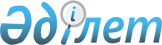 "Қазаэронавигация" әуе жүрiсiн басқару, ұшуды радиотехникалық қамтамасыз етудiң жер үстiндегі құралдары мен электр байланысын техникалық пайдалану жөнiндегі республикалық мемлекеттiк кәсiпорнының кейбiр мәселелерiҚазақстан Республикасы Үкіметінің 2006 жылғы 25 желтоқсандағы N 1285 Қаулысы



      "Республикалық мемлекеттiк кәсiпорындардың шаруашылық жүргiзуiндегi немесе жедел басқаруындағы мүлiктi, оның iшiнде жекешелендiруге жатпайтын мемлекеттiк меншiк объектiлерiн мүлiктiк жалға беру ережесiн бекiту туралы" Қазақстан Республикасы Үкiметiнiң 2001 жылғы 7 наурыздағы N 336 
 қаулысына 
 сәйкес Қазақстан Республикасының Үкiметi 

ҚАУЛЫ ЕТЕДI

:




      1. Қазақстан Республикасы Көлiк және коммуникация министрлiгi Қазақстан Республикасы Қаржы министрлiгiнiң Мемлекеттiк мүлiк және жекешелендiру комитетiмен бiрлесiп заңнамада белгiленген тәртiппен:



      1) "Қазаэронавигация" әуе жүрiсiн басқару, ұшуды радиотехникалық қамтамасыз етудiң жер үстiндегi құралдары мен электр байланысын техникалық пайдалану жөнiндегі республикалық мемлекеттік кәсiпорнының шаруашылық жүргiзуiндегi Алматы қаласы, Б.Майлин көшесi, 38 А мекен-жайында орналасқан, жалпы алаңы 1148 шаршы метр әкiмшiлiк ғимаратының үй-жайларын "Азаматтық авиация медициналық орталығы" еншiлес мемлекеттік кәсiпорнына мүлiктiк жалға берудi қамтамасыз етсiн;



      2) осы қаулыдан туындайтын өзге де шараларды қабылдасын.




      2. Осы қаулы қол қойылған күнiнен бастап қолданысқа енгізiледi.

      

Қазақстан Республикасы




      Премьер-Министрінің




      міндетін атқарушы


					© 2012. Қазақстан Республикасы Әділет министрлігінің «Қазақстан Республикасының Заңнама және құқықтық ақпарат институты» ШЖҚ РМК
				